WHAP DBQ Organization and Structure							Read the prompt.  What is the question asking you?  Write the key words on the line below.  Also, write the SPICE theme(s) that the question is asking you.______________________________________________________________________________________________________________________________________________________________________________Read the documents and annotate them.  Look for patterns amongst the documents that relate to the prompt.  Organize them below.  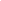 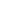 Doc #s __________________________			         Doc #s __________________________How are they similar?  Briefly explain.			         How are they different? Briefly explain.__________________________________________	        ________________________________________________________________________________	        ________________________________________________________________________________	        ______________________________________Paragraph 1 - ContextualizationGive some background information that would help the reader situate your argument within the broader historical event/developments of the prompt.  In other words, how would you set up contextualization for the beginning of your essay?____________________________________________________________________________________________________________________________________________________________________________________________________________________________________________________________________________________________________________________________________________________________Paragraph 1 - ThesisYour thesis is placed at the end of the intro paragraph in one (possibly two) sentences after you have set up the context.  Write your thesis below.  Be sure to include all of your groupings with docs in parenthesis.   ____________________________________________________________________________________________________________________________________________________________________________________________________________________________________________________________________________________________________________________________________________________________Paragraph 2 – Content and Sourcing (Corroboration Documents)Topic sentence (This should be a mini-thesis with just one of your groupings): ______________________________________________________________________________________________________________________________________________________________________________Doc ___  How does it support your thesis (For example)? ______________________________________________________________________________________________________________________________________________________________________________        Analysis of doc – circle one (POV, Author’s Purpose, Context, Intended Audience) _____________                ________________________________________________________________________________Doc ___  How does it support your thesis? ____________________________________________________	          _______________________________________________________________________________	          Analysis of doc – circle one (POV, Author’s Purpose, Context, Intended Audience) _____________                ________________________________________________________________________________Doc ___  How does it support your thesis? ____________________________________________________	          _______________________________________________________________________________	          Analysis of doc – circle one (POV, Author’s Purpose, Context, Intended Audience) _____________                ________________________________________________________________________________Doc ___  How does it support your thesis? ____________________________________________________	          _______________________________________________________________________________	          Analysis of doc – circle one (POV, Author’s Purpose, Context, Intended Audience) _____________                ________________________________________________________________________________Paragraph 3 – Content and Sourcing (Contradiction Documents)Topic sentence: _________________________________________________________________________________________________________________________________________________________________Doc ___  How does it support your thesis? ____________________________________________________	          _______________________________________________________________________________	          Analysis of doc – circle one (POV, Author’s Purpose, Context, Intended Audience) _____________                ________________________________________________________________________________Doc ___  How does it support your thesis? ____________________________________________________	          _______________________________________________________________________________	          Analysis of doc – circle one (POV, Author’s Purpose, Context, Intended Audience) _____________                ________________________________________________________________________________Doc ___  How does it support your thesis? ____________________________________________________	          _______________________________________________________________________________	          Analysis of doc – circle one (POV, Author’s Purpose, Context, Intended Audience) _____________                ________________________________________________________________________________Doc ___  How does it support your thesis? ____________________________________________________	          _______________________________________________________________________________	          Analysis of doc – circle one (POV, Author’s Purpose, Context, Intended Audience) _____________                ________________________________________________________________________________Evidence Beyond DocumentsProvide an example or additional piece of specific evidence beyond those found in the documents to support or qualify the argument.  This should be included WITHIN the above paragraphs.  Write your evidence below and place a STAR * next to where you would put it in the above paragraph._____________________________________________________________________________________________________________________________________________________________________________________________________________________________________________________________________Paragraph 4 – SynthesisExtend the argument by explaining the connection between the argument and ONE of the following: (circle the one you use and write your synthesizing point below) A Development in a different historical period, situation, era, or geographical area A course theme and/or approach to history that is not the focus of the essay (think SPICE category, but  must be different than your answer to the first question) (C)   A different discipline or field or inquiry ____________________________________________________________________________________________________________________________________________________________________________________________________________________________________________________________________________________________________________________________________________________________Paragraph 5 – ConclusionNot necessary, but a good writing skill.  You can earn thesis or contextualization point here if not in the introduction._______________________________________________________________________________________